發展遲緩兒童口腔照護品質精進計畫教育訓練手冊研習日期：105年03月19日（星期六)研習地點：衛生福利部雙和醫院	行政大樓一樓階梯教室新北市中和區中正路291號指導單位：衛生福利部主辦單位：衛生福利部雙和醫院(委託台北醫學大學興建經營)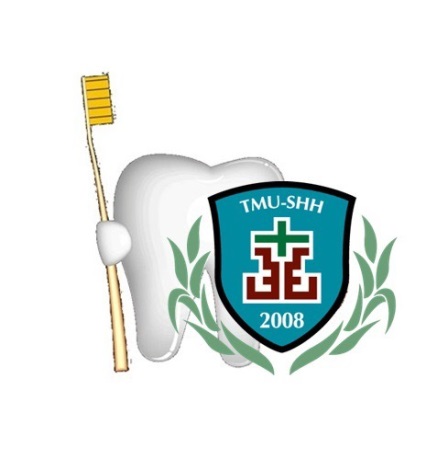 時間課程名稱主持人/講師群08:00-08:30報到報到08:40-09:00開幕式  長官、來賓致詞09:00-09:50兒童感覺統合王淑真職能治療師10:00-10:50兒童學習評估王淑真職能治療師11:00-12:00發展遲緩兒童口腔照護黃慧瑜醫師12:00-13:00午餐時間午餐時間13:10-14:00幼兒潔牙技巧教學(照顧者執筆自刷與為幼兒刷牙的技巧)賴敏華護理師14:10-15:00潔牙敏感時的口腔放鬆技巧賴敏華護理師15:10-16:30潔牙技巧、潔牙敏感時的口腔放鬆技巧示範與實作練習賴敏華護理師16:30意見交流、賦歸意見交流、賦歸